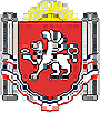 АДМИНИСТРАЦИЯ БЕРЕЗОВСКОГО СЕЛЬСКОГО ПОСЕЛЕНИЯРАЗДОЛЬНЕНСКОГО РАЙОНАРЕСПУБЛИКИ КРЫМПОСТАНОВЛЕНИЕ01.06.2023г.                  	                                             			 № 207с. БерезовкаО внесении изменений в постановление Администрации Березовского сельского поселения от 17.03.2021 № 55 «Об утверждении административного регламента по предоставлению муниципальной услуги «Предоставление письменных разъяснений налогоплательщикам по вопросам применения нормативных правовых актов Березовского сельского поселения о местных налогах и сборах» (в редакции постановлений от 17.05.2021 № 152; от 15.11.2021 № 336, от 01.03.2023 № 96)           Рассмотрев протест прокуратуры Раздольненского района от 07.04.2023 № 033-2023/Прдп201-23-20350020 на постановление Администрации Березовского сельского поселения от 17.03.2021 № 55 «Об утверждении административного регламента по предоставлению муниципальной услуги «Предоставление письменных разъяснений налогоплательщикам по вопросам применения нормативных правовых актов Березовского сельского поселения о местных налогах и сборах» (в редакции постановлений от 17.05.2021 № 152; от 15.11.2021 № 336, от 01.03.2023 № 96) в соответствии Федеральным законом от 06.10.2003 № 131-ФЗ «Об общих принципах организации местного самоуправления в Российской Федерации», Федеральным законом от 27.07.2010 № 210-ФЗ «Об организации предоставления государственных и муниципальных услуг», Уставом муниципального образования Березовское сельское поселение Раздольненского района Республики КрымПОСТАНОВЛЯЮ:1. Внести в постановление Администрации Березовского сельского поселения от 17.03.2021 № 55 «Об утверждении административного регламента по предоставлению муниципальной услуги «Предоставление письменных разъяснений налогоплательщикам по вопросам применения нормативных правовых актов Березовского сельского поселения о местных налогах и сборах» (в редакции постановлений от 17.05.2021 № 152; от 15.11.2021 № 336, от 01.03.2023 № 96) следующие изменения:1.1. в приложении к постановлению:1) подраздел 6 раздела II изложить в следующей редакции:«6. Результат предоставления муниципальной услуги6.1. Результатом предоставления муниципальной услуги является документ - письменное разъяснение по вопросам применения нормативных правовых актов Березовского сельского поселения о местных налогах и сборах (электронный документ, подписанный усиленной квалифицированной электронной подписью, электронный документ, распечатанный на бумажном носителе, документ на бумажном носителе).6.2. Документом, содержащим решение о предоставлении муниципальной услуги, является письменное разъяснение по вопросам применения нормативных правовых актов Березовского сельского поселения о местных налогах и сборах. В состав реквизитов документа входят подпись руководителя Органа, дата и номер официального письма Органа.6.3.Формирование реестровой записи в качестве результата предоставления муниципальной услуги не предусмотрено.6.4.Результат предоставления муниципальной услуги может быть получен в Органе либо в многофункциональном центре при личном обращении, посредством почтовой связи, почтовым отправлением с описью вложения. В электронной форме посредством ЕПГУ, РПГУ.».2. Обнародовать настоящее постановление на информационных стендах населенных пунктов Березовского сельского поселения и на официальном сайте Администрации Березовского сельского поселения Раздольненского района Республики Крым (http:/berezovkassovet.ru/, регистрация в качестве сетевого издания Эл № ФС77-82823 от 04.03.2022 г.).3. Настоящее постановление вступает в силу с момента официального обнародования. 4. Контроль за исполнением постановления оставляю за собой.	Председатель Березовского сельскогосовета - глава Администрации Березовского сельского поселения							А.Б.НазарАдміністрація Березівського       Администрация Березовского        Къырым Джумхуриети Раздольное    сільського поселення                         сельского поселения                           болюги Березовка койРоздольненського району                    Раздольненского района                   къасабасынынъ Идареси       Республіки Крим                              Республики   Крым                Почтовый адрес: 296260  Республика Крым, Раздольненский район, село Березовка, ул.Гагарина, 52, тел. факс (06553) 94-412, e-mail berezovkassovet@razdolnoe.rk.gov.ruот  02.06.2023  № 02-19/                                                                        		Заместителю прокурора                                                                        		Раздольненского района									советнику юстиции                                                                          			Березовиченко Ю.Ю.         Прокуратурой Раздольненского района вынесен протест от 07.04.2023 № 033-2023/Прдп201-23-20350020 на постановление Администрации Березовского сельского поселения от 17.03.2021 № 55 «Об утверждении административного регламента по предоставлению муниципальной услуги «Предоставление письменных разъяснений налогоплательщикам по вопросам применения нормативных правовых актов Березовского сельского поселения о местных налогах и сборах» (в редакции постановлений от 17.05.2021 № 152; от 15.11.2021 № 336, от 01.03.2023 № 96).       Протест прокуратуры Раздольненского района от 07.04.2023 № 033-2023/Прдп201-23-20350020 рассмотрен c участием помощника прокурора Раздольненского района Шумовской А.М., удовлетворен.        В рамках рассмотрения протеста в целях приведения  обозначенного НПА в соответствие с нормами действующего законодательства, Администрацией Березовского сельского поселения принято постановление от 01.06.2023 № 207  «О внесении изменений в постановление Администрации Березовского сельского поселения от 17.03.2021 № 55 «Об утверждении административного регламента по предоставлению муниципальной услуги «Предоставление письменных разъяснений налогоплательщикам по вопросам применения нормативных правовых актов Березовского сельского поселения о местных налогах и сборах» (в редакции постановлений от 17.05.2021 № 152; от 15.11.2021 № 336, от 01.03.2023 № 96) (копия прилагается).Приложение на 1 л.    Председатель Березовского сельского совета -глава Администрации                                     Березовского сельского поселения                                      			А.Б.Назар